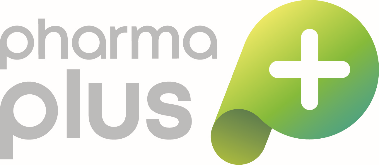 2905 rue de celles suite 102Québec (Qc), G2C 1W7Tél: 1-888-467-2004Fax: 1-888-467-9997sac@distributionpplus.ca Numéro de client Pharmaplus :   Titulaire(s) du compte   Institution financièreIMPORTANT : Joindre un spécimen de chèque portant la mention « Annulé »Pour éviter toute erreur de transcriptionAutorisation du PPALe titulaire du compte reconnaît et convient de participer au programme de paiement préautorisé de Distribution Pharmaplus Inc. pour le règlement de ces achats de produits pharmaceutiques, de médicaments en vente libre (OTC) et parapharmaceutique.J’autorise Distribution Pharmaplus Inc. à effectuer des prélèvements autorisés (PPA), dans mon compte détenu à l’institution financière désignée ci-dessus pour des paiements le 7, 14, 21 et 28 de chaque mois selon les termes de paiement prévus lors de l’ouverture de compte.Le paiement porté au compte du titulaire lui sera divulgué lors de l’envoi bimensuel d’un état de compte au moins 10 jours avant la date du paiement.Factures du 1 au 7		payable le 7 du mois suivantFactures du 8 au 14		payable le 14 du mois suivantFactures du 15 au 21		payable le 21 du mois suivantFactures du 22 au 28		payable le 28 du mois suivantFactures du 29 au 7		payable le 7 du mois suivant		et ainsi de suite….Terme de paiement2% 30 jours net 45 jours, exceptions NET 30 jours pour les produits dans la marge bénéficiaire du grossiste est de 39$ et le transport des magistrales.Révocation et annulationToute révocation à l’adhésion au paiement préautorisé devra être communiquée au moins 30 jours avant la date prévue du paiement. Je dégage l’institution financière de toute responsabilité si la révocation n’est pas respectée, à moins qu’il ne s’agisse d’une négligence grave de leur part. Je garantis que toutes les personnes dont les signatures sont nécessaires pour l’autorisation du PPA ont signé cet accord.   Signature du ou des titulairesNom et prénom du (des) titulaire (s)Numéro téléphoneAdresse (rue, ville, province)Code postalNom de l’institution financièreNom de l’institution financièreNuméro téléphoneAdresse (rue, ville, province)Adresse (rue, ville, province)Code postalNo transitNo institutionNo folioSignaturedateSignature du second titulairedate